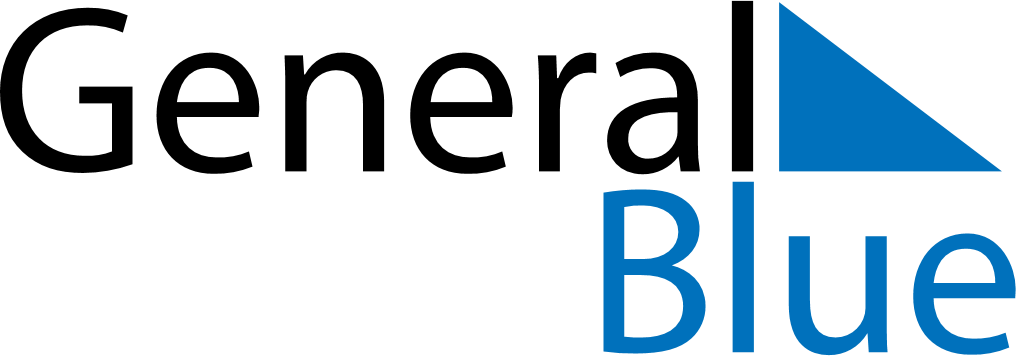 August 2024August 2024August 2024August 2024August 2024August 2024Niamey, NigerNiamey, NigerNiamey, NigerNiamey, NigerNiamey, NigerNiamey, NigerSunday Monday Tuesday Wednesday Thursday Friday Saturday 1 2 3 Sunrise: 6:36 AM Sunset: 7:19 PM Daylight: 12 hours and 42 minutes. Sunrise: 6:36 AM Sunset: 7:19 PM Daylight: 12 hours and 42 minutes. Sunrise: 6:36 AM Sunset: 7:18 PM Daylight: 12 hours and 41 minutes. 4 5 6 7 8 9 10 Sunrise: 6:37 AM Sunset: 7:18 PM Daylight: 12 hours and 41 minutes. Sunrise: 6:37 AM Sunset: 7:17 PM Daylight: 12 hours and 40 minutes. Sunrise: 6:37 AM Sunset: 7:17 PM Daylight: 12 hours and 40 minutes. Sunrise: 6:37 AM Sunset: 7:17 PM Daylight: 12 hours and 39 minutes. Sunrise: 6:37 AM Sunset: 7:16 PM Daylight: 12 hours and 38 minutes. Sunrise: 6:37 AM Sunset: 7:16 PM Daylight: 12 hours and 38 minutes. Sunrise: 6:38 AM Sunset: 7:15 PM Daylight: 12 hours and 37 minutes. 11 12 13 14 15 16 17 Sunrise: 6:38 AM Sunset: 7:15 PM Daylight: 12 hours and 37 minutes. Sunrise: 6:38 AM Sunset: 7:14 PM Daylight: 12 hours and 36 minutes. Sunrise: 6:38 AM Sunset: 7:14 PM Daylight: 12 hours and 35 minutes. Sunrise: 6:38 AM Sunset: 7:13 PM Daylight: 12 hours and 35 minutes. Sunrise: 6:38 AM Sunset: 7:13 PM Daylight: 12 hours and 34 minutes. Sunrise: 6:38 AM Sunset: 7:12 PM Daylight: 12 hours and 33 minutes. Sunrise: 6:39 AM Sunset: 7:12 PM Daylight: 12 hours and 33 minutes. 18 19 20 21 22 23 24 Sunrise: 6:39 AM Sunset: 7:11 PM Daylight: 12 hours and 32 minutes. Sunrise: 6:39 AM Sunset: 7:11 PM Daylight: 12 hours and 31 minutes. Sunrise: 6:39 AM Sunset: 7:10 PM Daylight: 12 hours and 31 minutes. Sunrise: 6:39 AM Sunset: 7:09 PM Daylight: 12 hours and 30 minutes. Sunrise: 6:39 AM Sunset: 7:09 PM Daylight: 12 hours and 29 minutes. Sunrise: 6:39 AM Sunset: 7:08 PM Daylight: 12 hours and 29 minutes. Sunrise: 6:39 AM Sunset: 7:08 PM Daylight: 12 hours and 28 minutes. 25 26 27 28 29 30 31 Sunrise: 6:39 AM Sunset: 7:07 PM Daylight: 12 hours and 27 minutes. Sunrise: 6:39 AM Sunset: 7:06 PM Daylight: 12 hours and 27 minutes. Sunrise: 6:39 AM Sunset: 7:06 PM Daylight: 12 hours and 26 minutes. Sunrise: 6:40 AM Sunset: 7:05 PM Daylight: 12 hours and 25 minutes. Sunrise: 6:40 AM Sunset: 7:04 PM Daylight: 12 hours and 24 minutes. Sunrise: 6:40 AM Sunset: 7:04 PM Daylight: 12 hours and 24 minutes. Sunrise: 6:40 AM Sunset: 7:03 PM Daylight: 12 hours and 23 minutes. 